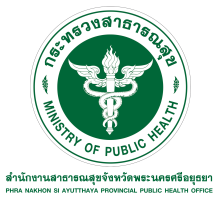 

 	นพ.พิทยา ไพบูลย์ศิริ นายแพทย์สาธารณสุขจังหวัดพระนครศรีอยุธยา กล่าวว่าปัญหาโรคไตวายเรื้อรัง 
รวมทั้งโรคไตวายระยะสุดท้ายเป็นปัญหาทางสาธารณสุขที่สำคัญของประเทศ เนื่องจากมีอัตราการเสียชีวิตที่สูง เป็นสาเหตุ
ให้ครอบครัวและรัฐบาลต้องสูญเสียทรัพยากรในการดูแลรักษาผู้ป่วยกลุ่มนี้เป็นจำนวนมาก ในวันพฤหัสบดีสัปดาห์ที่ ๒ 
ของเดือนมีนาคมทุกปี  ซึ่งในปีนี้ตรงกับวันที่ 8 มีนาคม  สหพันธ์มูลนิธิโรคไตนานาชาติและสมาคมโรคไตนานาชาติ 
ได้กำหนดให้เป็น “วันไตโลก” (world kidney day)  ปัจจุบันสถานการณ์โรคไตทั่วโลกมีแนวโน้มเพิ่มขึ้นเรื่อยๆสำหรับในประเทศไทยข้อมูลจากสมาคมโรคไตแห่งประเทศไทย (Thai -SEEK Project) พบว่าความชุกของคนไข้โรคไตเสื่อมเรื้อรัง (CKD) ประมาณ 17.6% ในปัจจุบันพบผู้ป่วยโรคไตเสื่อมเรื้อรังประมาณ 8 ล้านคนในจำนวนนี้มีผู้ป่วยไตวายเรื้อรังระยะสุดท้าย (ESRD) ที่ต้องรอการบำบัดทดแทนไต เช่น การล้างไต การเปลี่ยนไต อยู่เป็นจำนวนมากและในแต่ละปีจะมีคนเป็นโรคไตเพิ่มขึ้นปีละประมาณ 7,000-10,000 คนโรคไตวาย มี 2 ชนิด คือ โรคไตวายเฉียบพลัน และ โรคไตวายเรื้อรัง โรคไตวายเฉียบพลัน เกิดจากภาวะ
ที่ทำให้เลือดไปเลี้ยงไตน้อยลงซึ่งทำให้ไตเสื่อมอย่างรวดเร็ว เช่น จากการเสียเลือดจากอุบัติเหตุ ท้องเสียรุนแรง 
ภาวะขาดน้ำรุนแรง ภาวะไตอักเสบอย่างรุนแรง ภาวะทางเดินปัสสาวะอุดตันเฉียบพลัน ถ้าภาวะต่างๆ ดังกล่าวได้รับ
การแก้ไขโดยเร็ว การทำงานของไตอาจกลับมาเป็นปกติได้ แต่หากแก้ไขไม่ทันหรือไม่ตอบสนองต่อการรักษาจะทำให้
ไตเสื่อมการทำงานไปเรื่อยๆ จนทำให้เกิดภาวะโรคไตวายเรื้อรังได้ โรคไตวายเรื้อรังเป็นภาวะที่ไตสูญเสียการทำงาน
ไปจากเดิมเป็นระยะเวลามากกว่า 3 เดือน โรคไตเรื้อรังระยะเริ่มต้นอาจไม่มีอาการหรืออาการไม่ชัดเจน ผู้ป่วยมักมีอาการผิดปกติเมื่อการทำงานของไตเสื่อมมากแล้ว เช่น เบื่ออาหาร คลื่นไส้อาเจียน ท้องเสีย อ่อนเพลียไม่มีแรง ง่วงซึมหลับง่าย 
ขาดสมาธิ แขนขาบวมตาบวม ปัสสาวะน้อยลงเวลากลางวัน ตื่นมาปัสสาวะบ่อยเวลากลางคืน ปัสสาวะเป็นฟอง 
ผิวหนังแห้งคัน สีผิวคล้ำ สิ่งที่ตรวจพบเป็นประจำในผู้ป่วยโรคไต คือ ความดันโลหิตสูง ปัสสาวะผิดปกติ  อาจตรวจพบภาวะโลหิตจางและภาวะเกลือแร่ในเลือดผิดปกติร่วมด้วย	นพ.พิทยา ไพบูลย์ศิริ นายแพทย์สาธารณสุขจังหวัดพระนครศรีอยุธยา กล่าวต่อว่า ควรหลีกเลี่ยงอาหารเค็ม
หรือลดปริมาณการใช้สารปรุงรสในอาหาร เช่น เกลือผงชูรส น้ำปลา ซีอิ๊ว หรือซอสต่างๆหลีกเลี่ยงการรับประทานอาหารประเภทผลไม้แช่อิ่ม อาหารหมักดอง อาหารกระป๋องบะหมี่กึ่งสำเร็จรูปบางครั้งอาหารบางอย่างไม่มีรสชาติเค็ม
แต่มีส่วนประกอบของโซเดียมอยู่ด้วยก็ควรระมัดระวังเช่น ขนมที่ใช้ผงฟู เค้ก คุกกี้ เป็นต้น จะเห็นได้ว่าอาหารนั้น
มีผลกระทบต่อโรคไตดังนั้นจึงควรช่วยกันรณรงค์ให้ประชาชนหันมาใส่ใจสุขภาพออกกำลังกายไม่อ้วน ไม่กินหวาน 
ไม่กินเค็ม เพื่อให้มีสุขภาพที่แข็งแรงและมีสุขภาพไตที่ดีต่อไปในอนาคต ส่วนความเชื่อที่ว่า อาการปวดหลังและอาการขาบวมน่าจะเกิดจากโรคไต จึงมักมาขอตรวจว่าเป็นโรคไตหรือไม่ ซึ่งผลตรวจส่วนใหญ่จะพบว่าการทำงานของไตเป็นปกติดี อาการปวดหลังอาจเกิดจากโรคของกระดูกหรือกล้ามเนื้อหรือมีความเป็นไปได้ว่าจะเป็นโรคนิ่วที่ไต ส่วนอาการขาบวมนั้นสามารถพบได้ทั้งผู้ที่เป็นโรคไต โรคหัวใจ โรคตับ หรือโรคหลอดเลือดที่ขา ดังนั้นผู้ที่มีอาการเหล่านี้จึงจำเป็นต้อง
ได้รับการตรวจหาสาเหตุอย่างละเอียด เนื่องจากทั้งอาการปวดหลังและขาบวมล้วนแต่เป็นอาการที่ไม่เฉพาะเจาะจงว่า
ต้องเป็นโรคไตเท่านั้น